РЕПУБЛИКА СРБИЈА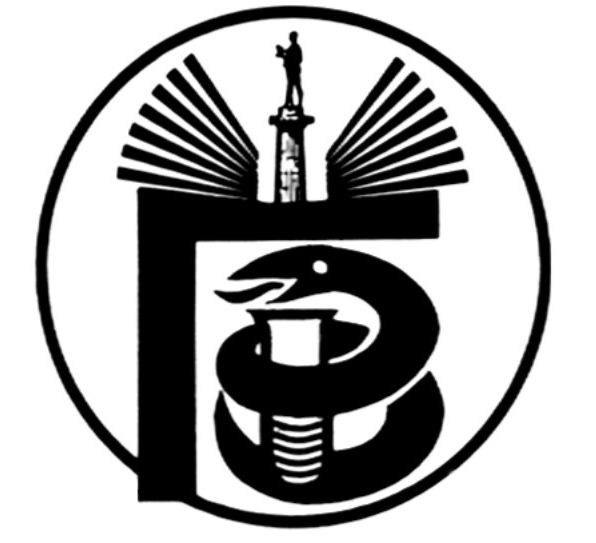 ГРАДСКИ ЗАВОД ЗА ЈАВНО ЗДРАВЉЕ, БЕОГРАД11000 БЕОГРАД, Булевар деспота Стефана 54-аЦентрала: 20 78 600   е-mail: info@zdravlje.org.rs    www.zdravlje.org.rsДиректор – тел: 32 33 976, факс: 32 27 828 email: direktor@zdravlje.org.rsСлужба за правне послове                                            Тел:  20 78 631        Факс:  32 27 828       e-mail: dusica.jovanovic@zdravlje.org.rsЖиро рачун: 840 – 627667 – 91ПИБ 100044907 Матични број 07041152Појашњење конкурсне документације ЈН БР. ВНР 24-I-63/15         У поступку јавне набавке - НАБАВКА СИСТЕМА ЗА ЕКСТРАКЦИЈУ МАСТИ, 6 ПОЗИЦИЈА ЈН БР. ВНР 24-I-63/15,  сагласно члану 63. став 2. Закона о јавним набавкама, (,,Службени гласник РС“, бр. 124/12, 14/2015 и 68/2015 у даљем тексту: Закон), пристигла су питања којим се од Комисије за јавну набавку захтева појашњење конкурсне документације за  предметну јавну набавку.				                 КОМИСИЈА ЗА ЈАВНУ НАБАВКУ ВНР 24-I-63/15ПитањаОдговори1°      Да ли је прихватљиво понудити апарат са чашом за екстракцију масти веће запремине од захтеваних 130 мл, а да је функционалност задржана ?Прихватљиво је - захтев тендера је мин 130мл2°      Да ли је прихватљиво не одговорити на овај захтев уколико понуђени апарат нема посебну комору за узорак већ се узорак налази у стакленој или папирној чаури у или изнад чаше за екстракцију?Не - Конкурсном документацијом је захтевано да систем за екстракцију масти по Soxhlet-у. Хладан кондензован растварач пролази кроз узорак, тако да је неопходно да апарат поседује посебну комору за узорак.Чак и обична стаклена апаратура по Soxhlet -у, која је претеча нових система поседује екстрактор- посебну комору за узорак. 3°      Тражена је запремина Soxhlet коморе од 190 мл, обзиром да већина произвођача производи аутоматске апарате који конструкционо немају независну комору дефинисане запремине, да ли је прихватљиво не одговорити и на овај захтев ?Погледајте одговор под  бр.24°      Тражена је максимална потрошња воде од 72 литра, потрошња воде за хлађење зависи од типа апарата и произвођача. Свако од произвођача доступних апарата има специфична решења тако да обезбеђује ефикасно хлађење што је примарни аналитички циљ, на основу предходног образложења, да ли је прихватљиво понудити апарат са већом потрошњим воде за хлађењеНе - Конкурсном документацијом смо дефинисали максималну потрошњу воде 72 l/h, све преко тога је нерационално и неодговорно према животној средини, без обзира на аналитички циљ.5°      Да ли је прихватљиво понудити уређај који уместо керамичке плоче поседује грејну плочу од легуре метала? Ово је боље решење зато што је могућа прецизна контрола температуре, ради се на нижим температурама што је битно за безбедност при раду са запаљивим, органским растварачима.Прихватљиво је6°      Везано за предходно питање, није могуће појединачно загревање металне плоче, да ли је прихватљиво понудити систем јединственог загревања плоче?Није прихватљиво.7°      Да ли је прихватљиво понудити уређај са независном контролном јединицом?Прихватљиво је, уколико има могућност контроле сваког појединачног грејног места. 8°      Да ли је прихватљиво понудити уређај са софтверском контролом ?Прихватљиво је, уколико има могућност контроле сваког појединачног грејног места.9°      Траже се стаклена заштитна врата са сензором, да се мисли на заштитна стаклена врата од согурносног стакла? На какву врсту сензора се захтев односи?Стаклена заштитна врата са сензором имају заштитну улогу: у случају отворених врата онемогућава покретање процеса екстракције. Сензор је неопходан ради заштите оператера.10°  Да ли се под библиотеком растварача мисли на библиотеку програма за рад са појединим растварачима?Да, избором одговарајућег растварача, инструмент је одмах спреман за рад. 11°  Ако је одговор на питање бр.10 негативан, молим Вас да дефинишете информације које треба да садржи „Библиотека растварача“./12°  Наведен је захтев без додатног компресора. Пошто на тржишту постоји само један произвођач који за поктетање апарата користи компримовани ваздух овај је захтев је евидентно дискриминишући, молим Вас да га уклоните?Није прихватљиво понудити апарат који користи компресор, разлог зашто то тражимо је: због недостатка простора у лабораторији као и појачане буке у истој.13°  Да ли је прихватљиво понудити чауре, 25 x 80 мм уместо 25 x 100 мм – обзиром да су перформансе истеПрихватљиво је 14°  Да ли је прихватљиво понудити чауре, 33 x 80 мм уместо 33 x 94 мм – обзиром да су перформансе истеПрихватљиво је15°  Уколико уређај не поседује посебне чашице за узорак (раније постављено питање) да ли је прихватљиво не понудити их?Погледајте одговор под  бр.216°  Скрећем Вам пожњу да наведена спецификација јасно дефинише само један модел произвођача Buchi, и да директно елиминише све остале произвођаче и добављаче обзиром да Buchi има ексклузивног дистрибутера за територију Србије, а што је у супротности са важећим законслким актима. Молим Вас „отворите“ спецификацију.Приликом састављања техничке спецификације, руководили смо се искључиво потребама лабораторије, а не потребама и економским интересима произвођача и понуђача. Тражено ја да апарат одређује масти по методи по Soxhlet -у, у складу са стандардима, што ми као акредитована кућа пратимо и морамо да испунимо.17°  Јединица за хидролизу, да ли је прихватљиво понудити јединицу са класичним начином загревања који омогућава контролу температуре у складу са важећим стандардима за хидролизу?Потребно је понудити хидролизу са инфрацрвеним системом грејања, будући да се брзо загрева и брзо хлади што је неопходно за брз наставак анализе.18°  Да ли је могуће не одговорити на овај захтев уколико понуђени уређај не поседујепосебне посуде за узорке?Не - потребно је понудити уређај који користи исте кивете као уређај за екстракцију због тачности резултата и брзине рада.19°  Да ли је пригватљиво понудити затворен систем који нема емисију гасова па ни потребе за повезивање на скрубер ?Прихватљиво је, али сте дужни да доставите оригиналну изјаву произвођача којом гарантује да нема емисије гасова.      20°  Да ли могуће понудити апарат другачије агажоване снаге (то је тех. решење произвођача)Питање није довољно прецизно да би се на исто дао јасан одговор